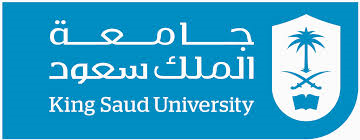 مقارنة بين البرنامج القديم والبرنامج المعدلرئيس مجلس البرنامج جوانب المقارنةالبرنامج القديمالبرنامج المعدل / المُطورمبررات التعديلاسم البرنامجاسم الدرجة العلميةلغة التدريس أهداف البرنامجشروط القبول طبيعة الشراكة في البرنامجالجهات المشاركة في البرنامجمتطلبات الحصول على الدرجة العلميةالهيكل العام للبرنامجالمستويات الدراسية المقررات الدراسية